В зоопарке 22 львятам и тигрятам скормили 102 котлеты. Каждому львенку досталось 6 котлет, каждому тигренку – 3 котлеты. Сколько было львят в зоопарке?У зайца-каратиста было несколько палочек. Одним ударом заяц умеет ломать одну палочку. Заяц сделал 19 ударов и получил 36 палочек. Сколько палочек было у него изначально?3. Составьте пример, в котором делимое в 12 раз больше, чем делитель, а делитель на 4 больше, чем частное.Петя и Вася бежали кросс. Они стартовали в 9:00. Петя все время бежалс одинаковой скоростью. А Вася половину пути бежал в 3 раза быстрее,оставшуюся часть пути – в 2 раза медленнее, чем Петя. Петя финишировал в 9:42. Во сколько прибежал на финиш Вася?5. Леня, Женя и Миша имеют фамилии Орлов, Соколов, Ястребов. Какая фамилия у каждого, если Женя, Миша и Соколов – члены математического кружка, а Миша и Ястребов занимаются музыкой6. Отец пилит бревно на три части за 6 минут, а сын пилит в два раза медленнее отца. Сколько времени нужно сыну, чтобы распилить такое же бревно на 6 частей?7. Пять первоклассников стояли в шеренгу и держали 37 шариков. У детей, стоящих справа от Иры было 14 шариков, справа от Яши – 32, справа от Веры – 20, справа от Максима – 8. Как стояли дети, и сколько шариков было у каждого?8.Фигуры A, B, C и D – квадраты. Периметр квадрата A равен 16 см, а периметр квадрата B равен 24 см. Чему равен периметр квадрата D?9. У моста чёрт предложил лодырю: «Всякий раз, как тыперейдешь этот мост, твои деньги утроятся. За это ты, перейдя мост, каждый раз должен будешь отдавать мне 81 рубль». Трижды перешел лодырь мост – и остался совсем без денег. Сколько денег было у лодыря первоначально?10. На лугу пасутся овцы и курицы. У овец и куриц вместе 36 голов и 100 ног. Сколько овец и сколько куриц?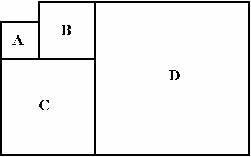 